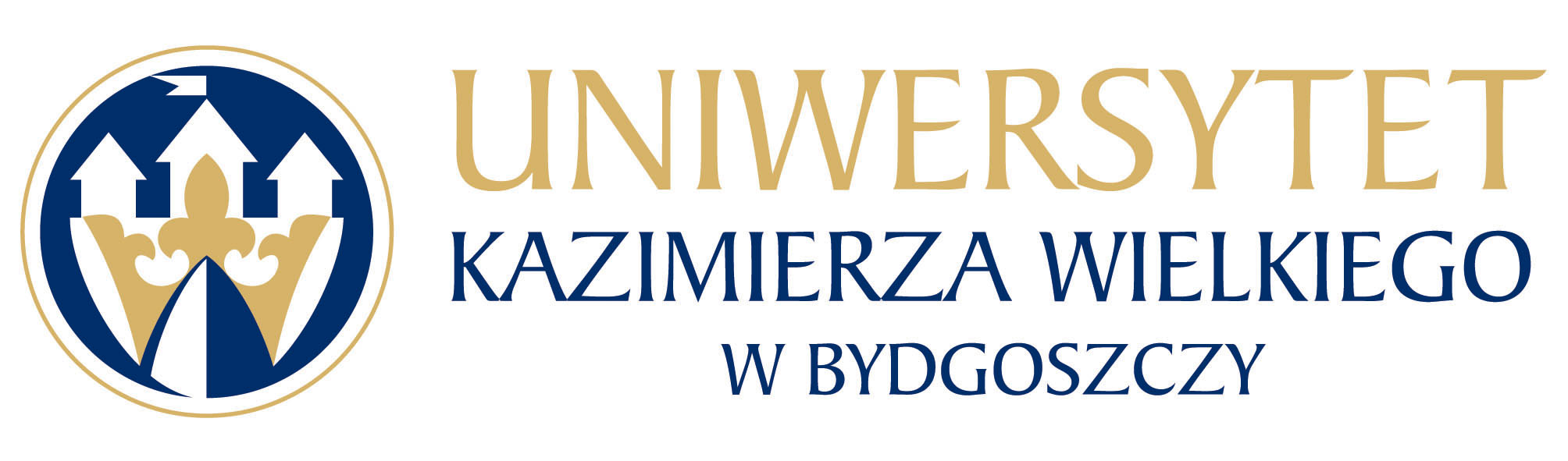 Bydgoszcz, dn. 10. 10. 2022 r. UKW/DZP-282-ZO-43/2022WYBÓR NAJKORZYSTNIEJSZEJ OFERTY W TRYBIE ZAPYTANIA OFERTOWEGO Uniwersytet Kazimierza Wielkiego w Bydgoszczy informuje, iż  postępowanie nr UKW/DZP-282-43/2022 o udzielenie zamówienia publicznego, prowadzone w trybie Zapytania Ofertowego na: Dostawa i montaż akcesoriów łazienkowych do Centrum pomocy Psychologicznej Uniwersytetu Kazimierza Wielkiego w Bydgoszczy,  została wybrana:Oferta nr 1
MERIDA, sp. z o.o.ul. Karkonoska nr 59, 53-015 WrocławCena oferty:  48.377,13 zł brutto         Ilość punktów wg kryteriów: - cena – waga 60 % –  60 pkt        Ilość punktów wg kryteriów:  Termin realizacji zamówienia:  do 60 dni – 40 pkt.Razem: 100 pkt.Uzasadnienie:Oferta ww. Wykonawcy została uznana za najkorzystniejszą na podstawie kryteriów oceny ofert określonych w Zapytaniu Ofertowym nr UKW/DZP-282-ZO-43/2022 i uzyskała największą liczbę punktów. Mimo, iż wartość oferty była wyższa od kwoty przeznaczonej na sfinansowanie zamówienia, Zamawiający zwiększył tę kwotę do ceny najkorzystniejszej, a jednocześnie najtańszej cenowo oferty. Oferta w/w Wykonawcy była jedyna ofertą złożona w niniejszym postępowaniu.Kanclerz UKWmgr Renata Malak